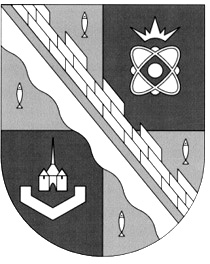                            администрация МУНИЦИПАЛЬНОГО ОБРАЗОВАНИЯ                                             СОСНОВОБОРСКИЙ ГОРОДСКОЙ ОКРУГ  ЛЕНИНГРАДСКОЙ ОБЛАСТИ                             постановление                                                     от 19/06/2024 № 1460Об утверждении тарифов на платные услуги, предоставляемые муниципальным автономным образовательным учреждением дополнительного образования спортивная школа «Малахит»Руководствуясь статьей 17 Федерального закона от 06.10.2003 № 131-ФЗ «Об общих принципах организации местного самоуправления в Российской Федерации», решением совета депутатов от 27.10.2010 № 115 «О порядке принятия решений об установлении тарифов на услуги муниципальных предприятий и учреждений муниципального образования Сосновоборский городской округ Ленинградской области» (с учетом изменений и дополнений, внесенных решением совета депутатов от 20.02.2013 № 20, от 27.01.2016 № 2), на основании рекомендации Городской тарифной комиссии (протокол от 14.06.2024 № 3), администрация Сосновоборского городского округа п о с т а н о в л я е т:1. Утвердить и ввести в действие по истечении тридцати календарных дней со дня официального обнародования тарифы на платные услуги, предоставляемые муниципальным автономным образовательным учреждением дополнительного образования спортивная школа «Малахит» (МАОУ ДО СШ «Малахит») (Приложение).2. Признать утратившими силу со дня введения в действие утвержденных тарифов на платные услуги постановления администрации Сосновоборского городского округа от 05.03.2020 № 479 «Об утверждении тарифов на дополнительные платные услуги, предоставляемые муниципальным автономным образовательным учреждением дополнительного образования «Спортивно-культурный комплекс «Малахит», от 21.12.2018 № 2734 «Об утверждении тарифов на дополнительные платные услуги, предоставляемые муниципальным автономным образовательным учреждением дополнительного образования «Спортивно-культурный комплекс «Малахит», от 26.12.2018 № 2773 «Об утверждении тарифов на дополнительные платные услуги, предоставляемые муниципальным автономным образовательным учреждением дополнительного образования «Спортивно-культурный комплекс «Малахит».3. Общему отделу администрации в течение трех дней со дня подписания обнародовать настоящее постановление на электронном сайте городской газеты «Маяк».4. Отделу по связям с общественностью (пресс-центр) Комитета по общественной безопасности и информации администрации разместить настоящее постановление на официальном сайте Сосновоборского городского округа.5. Настоящее постановление вступает в силу со дня официального обнародования.6. Контроль за исполнением настоящего постановления возложить на заместителя главы администрации по социальным вопросам Горшкову Т.В.Первый заместитель главы администрацииСосновоборского городского округа		                   С.Г. ЛютиковУТВЕРЖДЕНЫпостановлением администрацииСосновоборского городского округаот 19/06/2024 № 1460(Приложение)Тарифы на дополнительные платные услуги, предоставляемые муниципальным автономным образовательным учреждением дополнительного образования спортивная школа «Малахит»» (МАОУ ДО СШ «Малахит»)Предоставление спортивных залов и сооружений:Прочие платные услуги:Услуги сауны:№№Наименование услугиЕдиницы измеренияКоличествоЦена услуги всего, руб.1Предоставление игрового заламинут601 950,002Предоставление зала дзюдоминут60780,003Предоставление лыжероллерной трассыминут605 000,004Предоставление футбольного поля с искусственным покрытиемминут605 000,005Предоставление служебных помещениймесяц11 кв. м х 1 000,006Предоставление зала бокса, рукопашного бояминут601 040,00№№Наименование услугиЕдиницы измеренияКоличествоЦена услуги всего, руб.1Проведение соревнований по стрельбе на биатлонной трассе:1.1соревнования с количеством участников до 100 чел.минутдо 8 часов (1 день) х 60 минут60 000,001.2соревнования с количеством участников свыше 100 чел.минутдо 8 часов (1 день) х 60 минут60000 руб. + (количество участников – 100 чел.) х 600 руб.2Обучение стрельбе на биатлонной трассе:2.1группа до 5 чел.минут602 000,002.2индивидуальное обучениеминут60500,003Стрельба из пневматической винтовки, выстреловвыстрелов15,004Стрельба из лазерной винтовкиминут60150,005Предоставление стола, 2 ракеток, 1 мяча для игры  в настольный теннис (зал биатлона)минут60150,006Занятия с инструктором по биатлонуминут1201 000,007Предоставление стола для игры  в настольный теннис (зал н/тенниса)минут60300,008Предоставление стола, 2 ракеток, 1 мяча для игры  в настольный теннис (зал н/тенниса)минут60500,009Занятия с инструктором по настольному теннисуминут601 000,0010Предоставление робота для игры  в настольный теннисминут60500,0011Проведение соревнований по настольному теннисуучастников12 000,0012Занятия в группах в зале настольного тенниса12.1занятий в месяц8 х 60 минут2 500,0012.2занятий в месяц12 х 60 минут3 500,0012.3занятий в месяц16 х 60 минут5 000,0013Занятия группы в зале настольного тенниса (абонемент выходного дня)минут601 500,0014Прокат:14.1лыжный комплект (лыжи, лыжные палки и ботинки)минут180260,0014.2конькиминут60260,0014.3лыжероллерыминут60520,0015Катание на личных лыжероллерах по биатлонной трассеминут60130,0016Группы общей физической подготовки:16.1дети до 7 летзанятий в месяц9 х 60 минут2 600,0016.2дети с 7 лет занятий в месяц12 х 60 минут1 950,0016.3разовое занятиеминут60500,00Дни и часы неделиАбонементная оплата, руб.Абонементная оплата, руб.Разовое посещение, руб.Разовое посещение, руб.Дни и часы неделиДо 6 чел. включительноОт 7 чел.До 6 чел. включительноОт 7 чел.Понедельник – пятница до 17.00 часов500,00500 руб. + (количество участников – 6 чел.) х 150 руб.600600 руб. + (количество участников – 6 чел.) х 150 руб.Пятница с 17.00 часов – воскресенье700,00700 руб. + (количество участников – 6 чел.) х 150 руб.800800 руб. + (количество участников – 6 чел.) х 150 руб.Понедельник-воскресенье после23 часов1 000,001000 руб. + (количество участников – 6 чел.) х 150 руб.15001500 руб. + (количество участников – 6 чел.) х 150 руб.